Příloha č. 2: Plán výchovy a péče o dítě v dětské skupině Slaný („PVP“)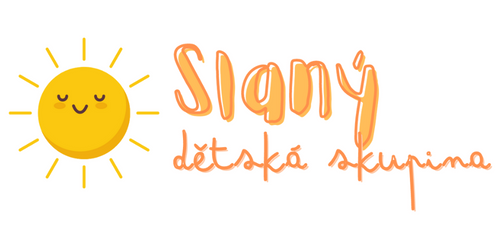 Datum poslední aktualizace: 11. 8. 2023Plán výchovy a péčePlán výchovy a péče (dále jen PVP) stanovuje základní požadavky a podmínky, za nichž je poskytována služba péče o dítě v Dětské skupině Slaný. Dětská skupina Slaný využívá při péči a výchově dětí Montessori prvky. Montessori metoda vede děti k samostatnosti. Je zaměřena na nácvik praktických dovedností a jejím mottem je „Pomoz mi, abych to dokázal sám.“ Pečující osoby jsou v Montessori metodě kvalifikované a v dětské skupině je k dispozici vybavení odpovídající Montessori metodě.Cílem Dětské skupiny Slaný je vytvářet bezpečné a podnětné prostředí k aktivnímu rozvoji dětí. Snažíme se připravit děti do života a položit základy celoživotnímu vzdělávání dětí podle jejich možností, zájmů a potřeb. Péče o dítě v Dětské skupině Slaný si klade za cíl rozvíjet samostatné a zdravě sebevědomé děti. Péče o dítě v Dětské skupině Slaný zahrnuje všechny složky výchovy (rozumovou, pracovní, mravní, estetickou a tělesnou).Pečující osoby zajišťují podnětné prostředí a aktivity, které podporují dětskou zvídavost, a povzbuzují dítě, aby se do nabízených činností aktivně zapojilo. Vzhledem k věku dětí převažují spontánní činnosti dítěte nad řízenými aktivitami.Zásady výchovy a péče Dětské skupiny SlanýRespekt: v naší dětské skupině respektujeme věkové, vývojové a individuální rozdíly dětí. Podle toho volíme metody a přístup k dítěti a upravujeme aktivity v rámci PVP. Respektu k druhým učíme i děti. A v neposlední řadě je respekt důležitou zásadou i ve vztahu mezi zaměstnanci dětské skupiny. To nám pomáhá udržet na pracovišti příjemné prostředí pro zaměstnance a tím pádem i pro děti. Zároveň víme, že děti se učí nejvíce nápodobou. Takto se jim snažíme zprostředkovat vhodné modely mezilidských vztahů.Jistota a bezpečí: vytváříme bezpečné prostředí, známe pravidla bezpečnosti práce s dětmi a dodržujeme je. Snažíme se i o emocionální zabezpečení dětí. Důraz klademe na dobrou adaptaci dítěte.  Uvědomujeme si, že právě nástup do dětské skupiny bývá často první zkušenost s odloučením dítěte od rodičů a prostředí domova a znamená nejen pro děti, ale i pro rodiče určitou psychickou zátěž. K adaptaci dítěte přistupujeme individuálně a s ohledem na věk dítěte. Víme, že dobrá adaptace dítěte má vliv na další fungování v kolektivu a rozvoj dovedností a schopností dítěte. Jistotu a bezpečí podporuje i pravidelný režim dětské skupiny.Bezpečné hranice: dětem nastavujeme jasné hranice, v nichž se mohou bezpečně pohybovat. Učíme děti základní pravidla slušného chování.Individuální přístup: každé dítě vedeme tak, aby mohlo získat a rozvíjet své sebevědomí a sebedůvěru, aby bylo relativně samostatné, uplatňovat své schopnosti, potřeby i svou vůli s ohledem k jeho individuálním potřebám.Vytváření kamarádských vztahů a začleňování dětí do kolektivu: vytváříme bezpečné a laskavé prostředí, ve kterém děti moou budovat první kamarádské vztahy a začleňovat se do kolektivu. Děti se učí jak fungovat a komunikovat ve skupině. Dětem pomáháme se orientovat v situacích, ke kterým ve vztazích dochází. Získávání praktických dovedností a hygienických návyků: děti se učí samostatnosti a zapojují se do běžných denních činností (příprava společného stolování, nákup v obchodě, úklid po sobě). Děti jsou nenásilnou formou vedeny k zodpovědnosti a povinnostem a učí se rozpoznávat nebezpečné situace.Spolupráce a komunikace: s rodiči dětí máme nastavenou pravidelnou komunikaci, kterou se snažíme stavět na principech respektu, důvěry a otevřenosti. Spolupráce funguje na základě partnerství. Rodiče jsou pravidelně a dostatečně informováni o prospívání jejich dítěte i o jeho individuálních pokrocích v rozvoji i učení. Domlouváme se s rodiči o společném postupu při výchově a vzdělávání dítěte. Chráníme soukromí rodiny.Metody výchovy Prožitkové učení – využíváme přirozený způsob, jak dítě objevuje svět, přímé zážitky přirozeně rozvíjejí dětskou zvídavost a potřebu objevovat, preferujeme formu volné hry. Situační učení – vycházíme z běžných situací, se kterými se dítě v jeslích setkává, k objevování nových věcí a k upevňování vhodných vzorců chování. Sociální učení – využíváme principu přirozené nápodoby, poskytujeme dětem vhodné vzory chování a jednání v určitých situacích a při řešení konfliktů mezi dětmi.Kooperativní učení – podporujeme rozvoj spolupráce mezi dětmi, která zpočátku má podobu vymezení vlastních hranic, respektování hranic druhých dětí a postupně směřuje ke společné hře.Aktivity v Dětské skupině SlanýPVP zahrnuje tyto aktivity: Pohybové aktivity – rozvoj hrubé motoriky, podpora fyzického vývoje dítěte, koordinace pohybů, zvyšování fyzické kondice a obranyschopnosti dítěte, relaxační funkce. Výtvarné aktivity – rozvoj jemné motoriky, fantazie, kreativity, představivosti, estetického cítění, zrakového i prostorového vnímání, manuální zručnosti, osvojování práce s materiály, seznámení se s výtvarnými technikami, vyjádření pocitů, zážitků apod. pomocí výtvarné techniky. Hudební aktivity – rozvoj sluchového vnímání a slovní zásoby, osvojování písní, koordinace pohybu podle hudby, rozvoj rytmu, paměti, práce s dechem, relaxační funkce. Aktivity k rozvoji rozumových a poznávacích schopností – rozvoj komplexního pohledu na svět, rozvoj znalostí a dovedností daného tématu (např. roční období, příroda a její ochrana, různé kultury, nebezpečné situace aj.) Literární a dramatické aktivity – rozvoj sluchového vnímání, rozvoj slovní zásoby a vyjadřovacích schopností, koncentrace pozornosti, porozumění čtenému, rozvoj fantazie, paměti, neverbální komunikace, ventilace emocí, překonání studu, relaxační funkce. Program dneTento program lze vhodně pozměnit podle různých situací s ohledem na počasí, zájem dětí a celkovou náladu v kolektivu.Témata Plánu výchovy a péčePlán výchovy a péče Dětské skupiny Slaný obsahuje tematické celky, které zahrnují různá témata související s děním kolem a odrážejícím čtyři letní období, významné svátky, zvyklosti a zvyky. Každé období má svá témata, která souvisí s ročním obdobím, změnami v přírodě a s na ně navazujícími zvyky a tradicemi. Svátky a tradice zprostředkovávají dětem základní hodnoty naší společnosti.7:00 – 9:00scházení dětí, spontánní činnosti dle volby dětí, úklid hraček, individuální hygiena9:00 – 9:30 dopolední svačina, hygiena9:30 – 10:15společná aktivita dle denního plánu, program, výuka, hry10:15 – 11:15příprava na pobyt venku, pobyt venku11:30 – 12:00převlékání, hygiena, oběd12:00 – 14:00příprava na odpolední odpočinek, odpolední odpočinek14:00 – 15:00hygiena, odpolední svačina, hry, pobyt venku na zahradě a zájmové činnosti dětí, rozcházeníZÁŘÍAhoj, kamarádi! Poznáváme nové kamarády, seznamujeme se s prostředím dětské skupiny, s pravidly chování a denním režimem. Největší pozornost dáváme adaptaci dětí.ŘÍJENBarevný podzim Podzimní tvoření, objevování krás podzimu (plody, listy), učíme se barvy, tvary, druhy ovoce, vyvážený jídelníček a pitný režim, HalloweenLISTOPADPříroda se chystá ke spánkuDušičky, státní symboly, příprava na advent, zvířátka v lesePROSINECTěšíme se na VánoceTradice a zvyky v období Adventu, Mikuláš, vánoční výzdoba, vánoční besídka, zpívání koled, pečení cukrovíLEDENZimní přírodaNový rok, Tři králové, zimní přírodaÚNORMasopustMasopustní karneval, planeta Země, vesmírBŘEZENJaro už je za dveřmiJaro a Velikonoce, měsíc knihy – seznamujeme se s klasickými pohádkami, filmy a divadlem, roční období, počasí a jak se oblékámeDUBENPříroda se probouzíDen Země, ochrana přírody, třídění odpadu, jarní rostliny, domácí zvířata a jejich mláďátkaKVĚTENMoje rodinaDen matek, výroba dárečku, moje rodina, povoláníČERVENDěti slavíSlavíme den dětí, já – moje tělo a moje vlastnosti, prožívání emocí, přednáška osobní a dentální hygiena, bezpečnost, první pomoc, Den otců, rozloučení se školním rokemČERVENECPoznáváme okolíDopravní prostředky, kde bydlím – vesnice a město – poznávání Slaného, letní aktivity, přednáška pravidelný pohybSRPENCestujeme po světěCestování, naši sousedé, letní aktivity, přednáška pohyb v přírodě